Reception distance home learning ideas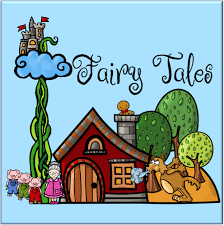 	Unit 2- Fairy tales 	Maths/ Numeracy Number formation- Please practise writing numerals correctly.  Teen Numbers- How do we make them? Ten and 2 makes? Ten and 7 makes? Prove it by counting (EG. Ten buttons grouped, 2 pencils)Direction games- Blindfold instructions (EG. Forwards, backwards, half turn, full turn)3D shapes- Name 3d shapes. Find in your environment. EG. Cube, cuboid, sphere, coneLanguage/ LiteracyName Writing- Practise writing your name including surname using different writing equipment. Extension: Address/ Postcode Spelling- 3 letter words. Use your high frequency words in a sentenceCard Making- Make ‘thinking of you’ cards for older relatives and neighbours.Listen & respond to stories/ nursery rhymes and action songs (English and Welsh)HumanitiesExamine family photos. Discuss older relatives. Sequence by age/ make a family tree. RE- Easter story  https://www.youtube.com/watch?v=Wnbo2AmS3OIMake Easter cards with a religious symbolPSE- Discussion stimulus. Ask and answer questions together using CBeebies ‘What’s the big idea?’https://www.bbc.co.uk/iplayer/episodes/b01rh5p3/whats-the-big-idea Health and WellbeingPractise dressing and placing on socks and shoes Help prepare healthy snacks. Keep a food diary.Spend time on your bike. Can you ride a two-wheel bike yet? Practise! 	Expressive ArtsLearn a new song at home from a Disney film, perform and share with othersMake a puppet fairy-tale character Create a castle for your own fairy tale (paint, model. Construction materials) Be creative!Science and Technology Use JIT on HWB to write, draw and create pictures:Type messages to friends and teachers on JIT writeCreate fairy-tale picturesTake photographs of your activities and upload to twitter or send to Mr Jenkins 